ПРАВИТЕЛЬСТВО САНКТ-ПЕТЕРБУРГАПОСТАНОВЛЕНИЕот 3 мая 2023 г. N 388О ПОРЯДКЕ ПРЕДОСТАВЛЕНИЯ В 2023 ГОДУ СУБСИДИЙ СОЦИАЛЬНООРИЕНТИРОВАННЫМ НЕКОММЕРЧЕСКИМ ОРГАНИЗАЦИЯМ, ОСУЩЕСТВЛЯЮЩИМДЕЯТЕЛЬНОСТЬ В ОБЛАСТИ НАУКИ И ОБРАЗОВАНИЯ, РЕАЛИЗУЮЩИМАККРЕДИТОВАННЫЕ ПРОГРАММЫ ВЫСШЕГО ОБРАЗОВАНИЯ, В ЦЕЛЯХВНЕДРЕНИЯ СОВРЕМЕННЫХ ПРОГРАММ НЕПРЕРЫВНОГО ОБРАЗОВАНИЯВ соответствии с Бюджетным кодексом Российской Федерации, Законом Санкт-Петербурга от 23.11.2022 N 666-104 "О бюджете Санкт-Петербурга на 2023 год и на плановый период 2024 и 2025 годов", Законом Санкт-Петербурга от 23.03.2011 N 153-41 "О поддержке социально ориентированных некоммерческих организаций в Санкт-Петербурге", общими требованиями к нормативным правовым актам, муниципальным правовым актам, регулирующим предоставление субсидий, в том числе грантов в форме субсидий, юридическим лицам, индивидуальным предпринимателям, а также физическим лицам - производителям товаров, работ, услуг, утвержденными постановлением Правительства Российской Федерации от 18.09.2020 N 1492 "Об общих требованиях к нормативным правовым актам, муниципальным правовым актам, регулирующим предоставление субсидий, в том числе грантов в форме субсидий, юридическим лицам, индивидуальным предпринимателям, а также физическим лицам - производителям товаров, работ, услуг, и о признании утратившими силу некоторых актов Правительства Российской Федерации и отдельных положений некоторых актов Правительства Российской Федерации" (далее - общие требования), и постановлением Правительства Санкт-Петербурга от 23.06.2014 N 496 "О государственной программе Санкт-Петербурга "Экономика знаний в Санкт-Петербурге" Правительство Санкт-Петербурга постановляет:1. Утвердить Порядок предоставления в 2023 году субсидий социально ориентированным некоммерческим организациям, осуществляющим деятельность в области науки и образования, реализующим аккредитованные программы высшего образования, в целях внедрения современных программ непрерывного образования (далее - Порядок) согласно приложению.2. Комитету по науке и высшей школе (далее - Комитет) в месячный срок в соответствии с абзацем третьим пункта 2 статьи 78.1 Бюджетного кодекса Российской Федерации и общими требованиями и в целях реализации Порядка принять нормативный правовой акт, регулирующий предоставление субсидий в соответствии с Порядком (далее - субсидии), которым установить:2.1. Сроки размещения на официальном сайте Комитета в информационно-телекоммуникационной сети "Интернет" (далее - сайт Комитета) объявления о проведении отбора в форме конкурса на предоставление субсидий (далее - отбор).2.2. Срок возврата получателем субсидий в бюджет Санкт-Петербурга остатка субсидий, не использованного в отчетном финансовом году.2.3. Порядок проведения отбора в части, не урегулированной Порядком, устанавливающий в том числе:сроки проведения отбора;порядок подачи участниками отбора заявок на участие в отборе (далее - заявки) и документов, представляемых участниками отбора в Комитет для участия в отборе (далее - документы);правила рассмотрения и оценки заявок и документов, которые должны содержать:порядок рассмотрения заявок и документов на предмет их соответствия установленным в объявлении о проведении отбора требованиям;значение весового коэффициента критериев отбора в общей оценке заявки и документов, порядок присвоения баллов по каждому критерию отбора и порядок принятия комиссией для рассмотрения и оценки заявок решения о результатах отбора.2.4. Порядок формирования комиссии для рассмотрения и оценки заявок, ее состав и положение о ней.2.5. Порядок представления и рассмотрения отчетности о достижении значений результата предоставления субсидий (далее - результат) и характеристики результата (показателя, необходимого для достижения результата) (далее - характеристика), отчетности об осуществлении расходов, источником финансового обеспечения которых являются субсидии, в части, не урегулированной Порядком, сроки представления получателем субсидий в Комитет отчета о достижении значений результата и характеристики, отчета об осуществлении расходов, источником финансового обеспечения которых являются субсидии, а также сроки проведения Комитетом проверок соблюдения получателем субсидий порядка и условий предоставления субсидий, в том числе в части достижения результатов, и проверок соблюдения лицами, получающими за счет субсидий средства на основании договоров, заключенных с получателем субсидий, порядка и условий предоставления субсидий, в том числе в части достижения результатов.3. Контроль за выполнением постановления возложить на вице-губернатора Санкт-Петербурга Княгинина В.Н.Губернатор Санкт-ПетербургаА.Д.БегловПРИЛОЖЕНИЕк постановлениюПравительства Санкт-Петербургаот 03.05.2023 N 388ПОРЯДОКПРЕДОСТАВЛЕНИЯ В 2023 ГОДУ СУБСИДИЙ СОЦИАЛЬНООРИЕНТИРОВАННЫМ НЕКОММЕРЧЕСКИМ ОРГАНИЗАЦИЯМ, ОСУЩЕСТВЛЯЮЩИМДЕЯТЕЛЬНОСТЬ В ОБЛАСТИ НАУКИ И ОБРАЗОВАНИЯ, РЕАЛИЗУЮЩИМАККРЕДИТОВАННЫЕ ПРОГРАММЫ ВЫСШЕГО ОБРАЗОВАНИЯ, В ЦЕЛЯХВНЕДРЕНИЯ СОВРЕМЕННЫХ ПРОГРАММ НЕПРЕРЫВНОГО ОБРАЗОВАНИЯ1. Общие положения1.1. Настоящий Порядок устанавливает правила предоставления в 2023 году субсидий, предусмотренных Комитету по науке и высшей школе (далее - Комитет) статьей расходов "Субсидии социально ориентированным некоммерческим организациям, осуществляющим деятельность в области науки и образования, реализующим аккредитованные программы высшего образования, в целях внедрения современных программ непрерывного образования" (код целевой статьи 1140096440) в приложении 2 к Закону Санкт-Петербурга от 23.11.2022 N 666-104 "О бюджете Санкт-Петербурга на 2023 год и на плановый период 2024 и 2025 годов" (далее - Закон о бюджете Санкт-Петербурга) в соответствии с Законом Санкт-Петербурга от 23.03.2011 N 153-41 "О поддержке социально ориентированных некоммерческих организаций в Санкт-Петербурге" и подпрограммой 4 государственной программы Санкт-Петербурга "Экономика знаний в Санкт-Петербурге", утвержденной постановлением Правительства Санкт-Петербурга от 23.06.2014 N 496, в целях финансового обеспечения затрат социально ориентированных некоммерческих организаций, осуществляющих деятельность в области науки и образования, реализующих аккредитованные программы высшего образования, на реализацию современных программ непрерывного образования (далее - субсидия).1.2. В настоящем Порядке применяются следующие понятия:документы - материалы и документы, в том числе на электронном носителе, включая опись документов с указанием страниц, на которых находятся соответствующие материалы и документы, представляемые для участия в отборе, проводимом в форме конкурса, на право получения в 2023 году субсидии (далее - отбор);заявка - заявка на участие в отборе, представляемая участником отбора в Комитет;получатель субсидий - участник отбора, в отношении которого Комитетом принято решение о предоставлении субсидий;слушатель - гражданин в возрасте 35-50 лет (на дату издания приказа о зачислении на обучение), успешно завершивший обучение по современной программе непрерывного образования в области подготовки кадров для цифровой трансформации экономики и получивший удостоверение о повышении квалификации;современная программа непрерывного образования в области подготовки кадров для цифровой трансформации экономики - программа повышения квалификации для граждан в возрасте 35-50 лет (на дату подписания приказа о зачислении на обучение) по компетенциям цифровой экономики в одной из областей: большие данные; программирование и создание ИТ-продуктов; разработка мобильных приложений; распределенные и облачные вычисления; цифровой маркетинг и медиа; системный аналитик, - реализуемая с применением электронного обучения и дистанционных образовательных технологий. Указанные программы могут быть реализованы на базовом уровне (не менее 24 академических часов) и углубленном (продвинутом) уровне (не менее 36 академических часов);участники отбора - социально ориентированные некоммерческие организации, осуществляющие на территории Санкт-Петербурга в соответствии с учредительными документами деятельность в области науки и образования, предусмотренную в пункте 9 статьи 3 Закона Санкт-Петербурга от 23.03.2011 N 153-41 "О поддержке социально ориентированных некоммерческих организаций в Санкт-Петербурге", и подавшие заявку и документы в Комитет;человеко-программа - величина, характеризующая количество реализуемых современных программ непрерывного образования в области подготовки кадров для цифровой трансформации экономики и количество слушателей, обучаемых по ним, которая определяется произведением таких программ и слушателей (плановое значение человеко-программ рассчитывается на этапе представления заявки исходя из планируемого количества таких программ и слушателей, фактическое значение человеко-программ - после завершения обучения исходя из количества фактически реализованных программ и количества слушателей, успешно завершивших обучение).1.3. Субсидия предоставляется на безвозмездной и безвозвратной основе получателю субсидий в целях финансового обеспечения затрат, возникших в 2023 году, но не позднее 05.12.2023, в связи с реализацией в 2023 году современных программ непрерывного образования в области подготовки кадров для цифровой трансформации экономики по направлениям затрат, указанным в приложении N 3 к настоящему Порядку (далее - затраты).1.4. Субсидии предоставляются получателю субсидий, признанному победителем отбора, в пределах лимитов бюджетных обязательств, доведенных Комитету в установленном порядке и предусмотренных в Законе о бюджете Санкт-Петербурга.1.5. Субсидии предоставляются по результатам отбора. Способом проведения отбора является конкурс, который проводится в целях определения победителя отбора исходя из наилучших условий достижения целей (результатов) предоставления субсидий. Порядок проведения отбора в части, не урегулированной настоящим Порядком, утверждается Комитетом.В целях проведения отбора Комитетом создается комиссия для рассмотрения и оценки заявок (далее - комиссия). Порядок формирования комиссии, ее состав и положение о ней утверждаются Комитетом.1.6. Критериями определения победителя отбора являются (далее - критерии):1.6.1. Критерии профессиональной компетенции:срок осуществления участником отбора своей уставной деятельности - от 0 до 5 баллов;наличие у участника отбора опыта реализации в 2022 году современных программ непрерывного образования в области подготовки кадров для цифровой трансформации экономики - от 0 до 5 баллов;наличие у участника отбора необходимой материально-технической базы для реализации современных программ непрерывного образования в области подготовки кадров для цифровой трансформации экономики с применением электронного обучения и дистанционных образовательных технологий - от 0 до 5 баллов;наличие у участника отбора опыта использования целевых поступлений (грантов, субсидий) в 2022 году на реализацию современных программ непрерывного образования в области подготовки кадров для цифровой трансформации экономики - от 0 до 5 баллов.1.6.2. Критерии экономической эффективности:соотношение планируемых расходов на реализацию современных программ непрерывного образования в области подготовки кадров для цифровой трансформации экономики и ее ожидаемых результатов (количество программ, которые будут реализованы; количество слушателей) - от 0 до 5 баллов;реалистичность и обоснованность расходов на реализацию современных программ непрерывного образования в области подготовки кадров для цифровой трансформации экономики - от 0 до 5 баллов;объем предполагаемых поступлений на реализацию современных программ непрерывного образования в области подготовки кадров для цифровой трансформации экономики из иных источников, включая денежные средства, иное имущество, имущественные права, безвозмездно выполняемые работы и оказываемые услуги, - от 0 до 2 баллов.1.6.3. Значение весового коэффициента критериев по каждому из критериев, указанных в пунктах 1.6.1 и 1.6.2 настоящего Порядка, утверждается Комитетом.2. Порядок проведения отбора, условия и порядокпредоставления субсидий2.1. Для получения субсидий участники отбора представляют в Комитет заявку по форме, указанной в приложении N 1 к настоящему Порядку, и документы в соответствии с перечнем документов, указанным в приложении N 2 к настоящему Порядку.Заявка должна содержать согласие на публикацию (размещение) в информационно-телекоммуникационной сети "Интернет" (далее - сеть "Интернет") информации об участнике отбора, подаваемой заявке и иной информации об участнике отбора, связанной с отбором.Электронный графический образ заявки (заявка на бумажном носителе, преобразованная в электронную форму путем сканирования с сохранением ее реквизитов) направляется участником отбора в Комитет без приложения документов с последующим представлением заявки и документов на бумажном носителе с сопроводительным письмом, заверенным подписью руководителя участника отбора и оттиском печати участника отбора (при ее наличии), не позднее двух суток с момента подачи электронного графического образа заявки, но не позднее 17 часов 00 минут последнего дня приема заявок и документов.Заявка, поданная на бумажном носителе, не соответствующая заявке, поданной в виде электронного графического образа, или поданная после истечения срока, указанного в абзаце третьем настоящего пункта, не принимается и не рассматривается.Каждым участником отбора может быть подано не больше одной заявки.Порядок подачи заявок и документов в части, не урегулированной настоящим Порядком, устанавливается Комитетом.2.2. Все листы документов, представляемых на бумажном носителе одновременно с заявкой, а также листы заявки должны быть прошиты и пронумерованы сквозной нумерацией в составе единого комплекта документов. Комплект документов должен содержать опись документов с указанием страниц, на которых находятся соответствующие материалы и документы, представляемые для участия в отборе. Документы должны быть подписаны, а копии документов заверены подписью руководителя участника отбора и оттиском печати участника отбора (при ее наличии).2.3. Электронный графический образ заявки, заявка и документы представляются участниками отбора по адресу электронной почты, в сроки и месте, которые указаны в объявлении о проведении отбора (далее - объявление). Объявление размещается Комитетом на сайте Комитета в сети "Интернет" по адресу http://knvsh.gov.spb.ru/ (далее - сайт Комитета) в сроки, устанавливаемые Комитетом.В объявлении указываются:сроки проведения отбора;даты начала подачи и окончания приема заявок, которые не могут быть ранее 30-го календарного дня, следующего за днем размещения объявления;наименование, место нахождения, почтовый адрес, адрес электронной почты Комитета;результат предоставления субсидий (далее - результат) и характеристика результата (показатель, необходимый для достижения результата предоставления субсидии) (далее - характеристика);указатели страниц сайта в сети "Интернет", на котором обеспечивается проведение отбора;требования к участникам отбора;условия предоставления субсидий и перечень документов;порядок подачи заявок и документов, требования, предъявляемые к форме и содержанию заявки и документов в соответствии с настоящим Порядком;порядок отзыва заявок и документов, порядок возврата заявок и документов, определяющий в том числе основания для возврата заявок и документов, порядок внесения изменений в заявки и документы;правила рассмотрения и оценки заявок и документов;порядок предоставления участникам отбора разъяснений положений объявления, даты начала и окончания срока такого предоставления;срок, в течение которого получатель субсидий должен подписать соглашение о предоставлении субсидий (далее - соглашение);условия признания получателя субсидий уклонившимся от заключения соглашения;даты размещения результатов отбора на сайте Комитета;иная информация (в случае необходимости).2.4. Субсидии предоставляются при условии соответствия участника отбора следующим условиям предоставления субсидий:2.4.1. Наличие обязательства участника отбора в случае признания его получателем субсидий о достижении значений результата и характеристики.2.4.2. Наличие у участника отбора лицензии на осуществление образовательной деятельности по образовательным программам высшего образования.2.4.3. Реализация участником отбора образовательных программ высшего образования, имеющих государственную аккредитацию.2.4.4. Документальное обоснование участником отбора планируемых затрат.2.4.5. Наличие обязательства участника отбора в случае признания его получателем субсидий по документальному подтверждению затрат в соответствии с пунктом 3.1 настоящего Порядка.2.4.6. Требования, которым должен соответствовать участник отбора на дату не ранее 30 календарных дней до дня представления заявки и документов в Комитет:отсутствие у участника отбора неисполненной обязанности по уплате налогов, сборов, страховых взносов, пеней, штрафов, процентов, подлежащих уплате в соответствии с законодательством Российской Федерации о налогах и сборах;отсутствие у участника отбора просроченной задолженности по возврату в бюджет Санкт-Петербурга субсидий, бюджетных инвестиций, предоставленных в том числе в соответствии с иными правовыми актами, а также иной просроченной (неурегулированной) задолженности по денежным обязательствам перед Санкт-Петербургом (за исключением субсидий, предоставляемых государственным (муниципальным) учреждениям, субсидий в целях возмещения недополученных доходов, субсидий в целях финансового обеспечения или возмещения затрат, связанных с поставкой товаров (выполнением работ, оказанием услуг) получателями субсидий физическим лицам);участник отбора не должен находиться в процессе реорганизации (за исключением реорганизации в форме присоединения к участнику отбора другого юридического лица), ликвидации, в отношении него не введена процедура банкротства, деятельность участника отбора не приостановлена в порядке, предусмотренном законодательством Российской Федерации;участник отбора не должен являться иностранным юридическим лицом, в том числе местом регистрации которого является государство или территория, включенные в утверждаемый Министерством финансов Российской Федерации перечень государств и территорий, используемых для промежуточного (офшорного) владения активами в Российской Федерации (далее - офшорные компании), а также российским юридическим лицом, в уставном (складочном) капитале которого доля прямого или косвенного (через третьих лиц) участия офшорных компаний в совокупности превышает 25 процентов (если иное не предусмотрено законодательством Российской Федерации). При расчете доли участия офшорных компаний в капитале российских юридических лиц не учитывается прямое и(или) косвенное участие офшорных компаний в капитале публичных акционерных обществ (в том числе со статусом международной компании), акции которых обращаются на организованных торгах в Российской Федерации, а также косвенное участие таких офшорных компаний в капитале других российских юридических лиц, реализованное через участие в капитале указанных публичных акционерных обществ;отсутствие в реестре дисквалифицированных лиц сведений о дисквалифицированных руководителе, членах коллегиального исполнительного органа, лице, исполняющем функции единоличного исполнительного органа, или главном бухгалтере участника отбора;отсутствие у участника отбора средств из бюджета Санкт-Петербурга на финансовое обеспечение и(или) возмещение затрат на основании иных нормативных правовых актов на цели, указанные в пункте 1.3 настоящего Порядка;участник отбора не должен находиться в перечне организаций и физических лиц, в отношении которых имеются сведения об их причастности к экстремистской деятельности или терроризму, либо в перечне организаций и физических лиц, в отношении которых имеются сведения об их причастности к распространению оружия массового уничтожения.2.4.7. Наличие согласия участника отбора в случае признания его получателем субсидии на осуществление в отношении него Комитетом проверок соблюдения порядка и условий предоставления субсидий, в том числе в части достижения результата предоставления субсидии (далее - проверки получателя субсидии), а также согласия участника отбора на осуществление в отношении него органами государственного финансового контроля проверок в соответствии со статьями 268.1 и 269.2 Бюджетного кодекса Российской Федерации и обязательства участника отбора по представлению согласия лиц, получающих за счет субсидий средства на основании договоров, заключенных с получателем субсидий (далее - контрагенты) (за исключением государственных и муниципальных унитарных предприятий, хозяйственных товариществ и обществ с участием публично-правовых образований в их уставных (складочных) капиталах, а также коммерческих организаций с участием таких товариществ и обществ в их уставных (складочных) капиталах), на осуществление в отношении них Комитетом проверок соблюдения порядка и условий предоставления субсидий, в том числе в части достижения результатов предоставления субсидии (далее - проверки контрагентов), а также согласия участников отбора на осуществление в отношении них органами государственного финансового контроля проверок в соответствии со статьями 268.1 и 269.2 Бюджетного кодекса Российской Федерации.2.4.8. Наличие согласия органа, осуществляющего функции и полномочия учредителя в отношении участника отбора, являющегося бюджетным или автономным учреждением, на участие в конкурсном отборе, оформленное на бланке указанного органа, в том числе согласие на публикацию (размещение) в сети "Интернет" информации об участнике отбора, о подаваемом участником отбора предложении (заявке), иной информации об участнике отбора, связанной с соответствующим отбором.2.4.9. Участники отбора не должны находиться в реестре недобросовестных поставщиков (подрядчиков, исполнителей), ведение которого осуществляется в соответствии с Федеральным законом "О контрактной системе в сфере закупок товаров, работ, услуг для обеспечения государственных и муниципальных нужд".2.4.10. Отсутствие у участников отбора нарушений бюджетного законодательства Российской Федерации, иных нормативных правовых актов, регулирующих бюджетные правоотношения, и договоров (соглашений), на основании которых предоставляются средства из бюджета бюджетной системы Российской Федерации, при использовании денежных средств, предоставляемых из бюджета Санкт-Петербурга, за период не менее одного календарного года, предшествующего году получения субсидий, по которым не исполнены требования о возврате средств бюджета Санкт-Петербурга и(или) вступило в силу постановление о назначении административного наказания.2.4.11. Наличие обязательства участника отбора о неприобретении участником отбора, а также контрагентами - юридическими лицами за счет полученных из бюджета Санкт-Петербурга средств иностранной валюты, за исключением операций, осуществляемых в соответствии с валютным законодательством Российской Федерации при закупке (поставке) высокотехнологичного импортного оборудования, сырья и комплектующих изделий, а также товаров, работ и услуг, приобретаемых получателем субсидий в целях реализации в 2023 году современных программ непрерывного образования в области подготовки кадров для цифровой трансформации экономики у поставщиков (исполнителей), являющихся нерезидентами в соответствии с Федеральным законом "О валютном регулировании и валютном контроле".2.4.12. Наличие обязательства участника отбора о возврате в бюджет Санкт-Петербурга остатка субсидий, не использованного в отчетном финансовом году, в срок, установленный Комитетом.2.4.13. Признание комиссией участника отбора победителем отбора.2.4.14. Размер средней заработной платы каждого работника участника отбора (включая обособленные подразделения, находящиеся на территории Санкт-Петербурга), рассчитываемый в соответствии со статьей 139 Трудового кодекса Российской Федерации, в течение 2022 года был не ниже размера минимальной заработной платы в Санкт-Петербурге, установленного региональным соглашением о минимальной заработной плате в Санкт-Петербурге на соответствующий период 2022 года.2.4.15. Размер средней заработной платы каждого работника участника отбора (включая обособленные подразделения, находящиеся на территории Санкт-Петербурга), рассчитываемый в соответствии со статьей 139 Трудового кодекса Российской Федерации, должен быть в течение периода со дня принятия решения о предоставлении субсидий до даты, по состоянию на которую получателем субсидий формируется отчетность о достижении значений результата и характеристики, не ниже размера минимальной заработной платы в Санкт-Петербурге, установленного региональным соглашением о минимальной заработной плате в Санкт-Петербурге на соответствующий период.2.4.16. Отсутствие у участника отбора в случае признания его получателем субсидий неисполненной обязанности по уплате налогов, сборов, страховых взносов, пеней, штрафов, процентов, подлежащих уплате в соответствии с законодательством Российской Федерации о налогах и сборах, на дату принятия решения о перечислении субсидий.2.4.17. Наличие обязательства участника отбора в случае признания его получателем субсидий о представлении справки об отсутствии неисполненной обязанности по уплате налогов, сборов, страховых взносов, пеней, штрафов, процентов, подлежащих уплате в соответствии с законодательством Российской Федерации о налогах и сборах, на дату принятия решения о перечислении субсидий.2.5. Заявка и документы могут быть отозваны до окончания срока приема заявок и документов путем направления участниками отбора соответствующего обращения в Комитет. Возврат отозванных заявки и документов осуществляется Комитетом в течение трех рабочих дней со дня их отзыва путем их вручения уполномоченным представителям участников отбора.Внесение участниками отбора изменений в представленные в Комитет заявки и документы, а также представление в Комитет дополнительных документов после представления заявки и документов на бумажном носителе не допускаются.Участники отбора вправе направить в письменной форме в Комитет запрос, в том числе по адресу электронной почты knvsh@gov.spb.ru, о даче разъяснений положений, содержащихся в объявлении. В течение двух рабочих дней с даты поступления указанного запроса Комитет обязан направить в письменной форме или в форме электронного документа разъяснения положений, содержащихся в объявлении, если указанный запрос поступил в Комитет не позднее чем за пять дней до даты окончания срока подачи заявок и документов.2.6. В течение десяти рабочих дней со дня окончания приема заявок и документов Комитет рассматривает заявки и документы на предмет их соответствия установленным в объявлении форме заявки, перечню документов и требованиям к ним, на соответствие участника отбора условиям предоставления субсидий, установленным настоящим Порядком, проводит проверку сведений, содержащихся в заявке и документах, проводит проверку обоснованности представленного участником отбора расчета размера субсидий и принимает решение об отклонении заявок и документов или о допуске заявок и документов к отбору.Основаниями для принятия решения об отклонении заявок и документов являются:несоответствие участников отбора условиям предоставления субсидий, установленным в пунктах 2.4.1 - 2.4.11 настоящего Порядка;непредставление (представление не в полном объеме) участниками отбора заявки и документов;несоответствие представленных участниками отбора заявок и документов форме заявки и требованиям к документам, установленным в объявлении;недостоверность представленной участниками отбора информации, в том числе информации о месте нахождения и адресе участников отбора;подача участниками отбора заявки и(или) документов после даты и(или) времени, определенных для их подачи;подача участниками отбора более одной заявки;подача заявки, в которой размер запрашиваемых субсидий и(или) объем затрат на обучение одного слушателя превышает предельный объем финансового обеспечения затрат, установленный в пункте 2.9 настоящего Порядка.В случае принятия решения об отклонении заявки и документов участника отбора Комитет в течение трех рабочих дней направляет письмо участнику отбора об отклонении заявки и документов участника отбора посредством почтовой связи либо вручает его уполномоченному представителю участника отбора. При этом возврат заявки и документов не осуществляется.2.7. Заявки и документы, допущенные к отбору, после их рассмотрения в соответствии с пунктом 2.6 настоящего Порядка в течение трех рабочих дней передаются на рассмотрение комиссии.Комиссия принимает решение о результатах отбора не позднее 15 рабочих дней после поступления заявок и документов в комиссию.Заявки и документы по итогам отбора ранжируются комиссией по критериям, указанным в пункте 1.6 настоящего Порядка.По результатам рассмотрения заявок и документов комиссия определяет:баллы по каждому критерию, указанному в пункте 1.6 настоящего Порядка;победителя отбора.В случае равенства баллов, набранных отдельными заявками и документами, допущенными к отбору, меньший порядковый номер присваивается заявке, электронный графический образ которой подан раньше.Заявкам и документам присваиваются порядковые номера. Заявке и документам, набравшим наибольший балл, присваивается номер один. Порядковые номера от второго и далее присваиваются заявкам и документам по мере уменьшения количества присужденных баллов. Определение победителя отбора осуществляется на основании количества набранных баллов. Победителем отбора является участник отбора, заявке которого присвоен наибольший балл и порядковый номер один.В случае поступления на отбор одной заявки и отсутствия оснований для принятия решения об отказе в предоставлении субсидий участник отбора, подавший такую заявку, признается получателем субсидий.2.8. Результаты работы комиссии оформляются протоколом (далее - протокол) в течение трех рабочих дней со дня заседания комиссии.2.9. Предельный объем финансового обеспечения затрат составляет 5 млн руб., при этом предельный объем затрат на обучение одного слушателя не может превышать 15384 руб.2.10. Конкурсная комиссия определяет размер предоставляемой субсидии по следующей формуле:С = З1 + З2 + ... + Зn,где:С - размер предоставляемой субсидии;З1, З2, Зn - суммы затрат, финансовое обеспечение которых осуществляется за счет субсидий, по направлениям затрат, указанным в приложении N 3 к настоящему Порядку.Суммы затрат по направлениям затрат определяются в соответствии со сметой по направлению затрат, указанной в пункте 10 приложения N 2 к настоящему Порядку (далее - смета), составленной по форме, определенной в приложении N 3 к настоящему Порядку.В случае если размер субсидий, запрашиваемых участником отбора, меньше или равен установленному в пункте 2.9 настоящего Порядка предельному объему финансового обеспечения затрат и объем затрат на обучение одного слушателя не превышает установленный в пункте 2.9 настоящего Порядка предельный объем затрат на обучение одного слушателя, субсидии предоставляются участнику отбора, признанному победителем отбора, в запрашиваемом им размере.В случае включения в смету затрат, не связанных с достижением целей предоставления субсидий, установленных в пункте 1.3 настоящего Порядка, такие затраты не подлежат финансовому обеспечению за счет субсидий и комиссия определяет размер предоставляемых субсидий исходя из запрашиваемого участником отбора размера субсидий за вычетом суммы затрат, не связанных с достижением целей предоставления субсидий, установленных в пункте 1.3 настоящего Порядка.2.11. Решение о результатах отбора, указанное в пункте 2.7 настоящего Порядка, утверждается распоряжением Комитета, в котором указываются получатель субсидий и размер предоставляемых субсидий, в течение десяти рабочих дней со дня получения протокола. Порядок проведения отбора в части, не урегулированной настоящим Порядком, в том числе в части принятия комиссией решения, указанного в пункте 2.7 настоящего Порядка, утверждается Комитетом.2.12. В течение пяти рабочих дней со дня издания распоряжения Комитета, указанного в пункте 2.11 настоящего Порядка, Комитет размещает на сайте Комитета информацию о результатах рассмотрения заявок, включая следующие сведения:дата, время и место проведения рассмотрения заявок и документов;дата, время и место оценки заявок и документов;информация об участниках отбора, заявки и документы которых были рассмотрены;информация об участниках отбора, заявки и документы которых были отклонены, с указанием причин их отклонения, в том числе положений объявления, которым не соответствуют такие заявки и документы;последовательность оценки заявок и документов, присвоенные заявкам участников отбора обобщенные рейтинги заявок и присвоенные экспертами баллы по критериям оценки заявок, принятое на основании результатов оценки заявок и документов решение о присвоении заявкам порядковых номеров;наименование получателя субсидий с указанием размера предоставляемых субсидий.2.13. Основаниями принятия Комитетом решения об отказе в предоставлении субсидий являются:основания, предусмотренные в пункте 2.6 настоящего Порядка;отсутствие у Комитета бюджетных ассигнований на предоставление субсидий на дату принятия комиссией решения о результатах отбора;непризнание комиссией участников отбора победителями отбора;непредставление справки в свободной форме об отсутствии у получателя субсидии неисполненной обязанности по уплате налогов, сборов, страховых взносов, пеней, штрафов, процентов, подлежащих уплате в соответствии с законодательством Российской Федерации о налогах и сборах на дату принятия решения о перечислении субсидий.2.14. Субсидии предоставляются на основании соглашения, заключаемого между Комитетом и получателем субсидий (далее - стороны) в соответствии с типовой формой, утвержденной Комитетом финансов Санкт-Петербурга, в объеме средств, указанном в распоряжении Комитета о предоставлении субсидий.Соглашение о предоставлении субсидии при наличии технической возможности формируется в форме электронного документа в Автоматизированной информационной системе бюджетного процесса - электронном казначействе.Комитет направляет проект соглашения в течение трех рабочих дней со дня издания распоряжения Комитета о предоставлении субсидий получателю субсидий по адресу электронной почты, указанному в заявке, для подписания им в течение пяти рабочих дней либо вручает его уполномоченному представителю получателя субсидий.Стороны вправе в соответствии с законодательством Российской Федерации заключать дополнительные соглашения к соглашению, в том числе соглашение о расторжении соглашения (при необходимости), в соответствии с типовыми формами, утвержденными Комитетом финансов Санкт-Петербурга.В случае неподписания получателем субсидий проекта соглашения в срок, указанный в абзаце втором настоящего пункта, получатель субсидий признается уклонившимся от заключения соглашения.В соглашение подлежит включению условие о том, что в случае уменьшения лимитов бюджетных обязательств, ранее доведенных Комитету на предоставление субсидий, приводящего к невозможности предоставления субсидий в размере, определенном в соглашении, Комитет в течение пяти рабочих дней после уменьшения указанных лимитов бюджетных обязательств направляет получателю субсидий проект дополнительного соглашения к соглашению об уменьшении размера субсидий (далее - дополнительное соглашение) способами, указанными в абзаце втором настоящего пункта. Получатель субсидий подписывает дополнительное соглашение и направляет его в Комитет в течение пяти рабочих дней со дня его получения.В случае неподписания получателем субсидий проекта дополнительного соглашения в срок, указанный в абзаце пятом настоящего пункта, соглашение подлежит расторжению.В соглашение подлежит включению условие о согласии получателя субсидий на проведение в отношении него проверок участника и обязательстве получателя субсидий представить согласия контрагентов (за исключением государственных (муниципальных) унитарных предприятий, хозяйственных товариществ и обществ с участием публично-правовых образований в их уставных (складочных) капиталах, коммерческих организаций с участием таких товариществ и обществ в их уставных (складочных) капиталах) на проведение в отношении них проверок.2.15. Перечисление субсидий осуществляется единовременно на расчетный или корреспондентский счет, открытый получателем субсидий в учреждениях Центрального банка Российской Федерации или кредитных организациях, указанный в соглашении, не позднее 15 рабочих дней после заключения соглашения.В течение десяти рабочих дней после заключения соглашения получатель субсидий представляет в Комитет справку (в свободной форме) об отсутствии у него неисполненной обязанности по уплате налогов, сборов, страховых взносов, пеней, штрафов, процентов, подлежащих уплате в соответствии с законодательством Российской Федерации о налогах и сборах на дату принятия решения о перечислении субсидий, подписанную руководителем (уполномоченным лицом) и заверенную оттиском печати получателя субсидий (при наличии печати).2.16. Результатом является реализация до 05.12.2023 получателем субсидий не менее 97 процентов человеко-программ от указанных в заявке.Характеристикой является обучение не менее 99 процентов слушателей от общего количества человек, принятых на обучение в соответствии с приказами о зачислении.3. Требования к отчетности и порядок ее представления3.1. Получатель субсидий в срок, установленный Комитетом, представляет в Комитет отчет о достижении значений результата и характеристики, а также отчет об осуществлении расходов, источником финансового обеспечения которых являются субсидии, по формам, утвержденным Комитетом финансов Санкт-Петербурга, В отчет об осуществлении расходов, источником финансового обеспечения которых являются субсидии, включаются расходы, предусмотренные сметой затрат, в размере, не превышающем сумму, указанную в смете затрат, по соответствующему направлению затрат. В случае если получатель субсидий является плательщиком налога на добавленную стоимость, в отчет об осуществлении расходов, источником финансового обеспечения которых являются субсидии, включаются суммы затрат, источником финансового обеспечения которых являются субсидии, без учета налога на добавленную стоимость. К отчету об осуществлении расходов, источником финансового обеспечения которых являются субсидии, прилагаются копии документов, заверенные подписью руководителя (уполномоченного лица) получателя субсидий и оттиском печати получателя субсидий (при наличии печати), подтверждающие затраты, на оплату труда работников и страховых взносов получателя субсидий, участвующих в реализации современных программ непрерывного образования в области подготовки кадров для цифровой трансформации экономики, и начисления на выплаты по оплате труда; документы, являющиеся основанием для начисления заработной платы: приказы или другие распорядительные документы, используемые в организации по начислению заработной платы; выписка из расчетной ведомости с начислениями и удержаниями; платежные поручения о перечислении денежных средств (с отметкой банка) и указанием суммы, покрытой за счет субсидий; платежная ведомость (в случае выплаты из кассы); платежные поручения о перечислении налогов, иных обязательных платежей и начислений (с отметкой банка).К отчету о достижении значений результата и характеристики получателем субсидий прилагаются презентация по итогам реализации современных программ непрерывного образования в области подготовки кадров для цифровой трансформации экономики в формате ppt./pptx. (не менее чем на десяти слайдах на электронном и бумажном носителях) и пофамильный перечень слушателей с указанием их возраста (на дату подписания приказа о зачислении на обучение), представляемый с соблюдением требований законодательства о персональных данных.В составе отчетности получатель субсидии представляет справку (в свободной форме) о соблюдении им условия предоставления субсидий, предусмотренного в пункте 2.4.15 настоящего Порядка, подписанную руководителем (уполномоченным лицом) и заверенную оттиском печати получателя субсидий (при наличии печати).3.2. Порядок представления и рассмотрения отчетности о достижении значений результата и характеристики, а также отчетности об осуществлении расходов, источником финансового обеспечения которых являются субсидии, в части, не урегулированной настоящим Порядком, устанавливается Комитетом.3.3. Сроки и формы представления получателем субсидий дополнительной отчетности устанавливаются Комитетом в соглашении.4. Требования об осуществлении контроля (мониторинга)за соблюдением порядка и условий предоставления субсидий,в том числе в части достижения результатов ихпредоставления, и ответственность за их нарушение,возврат неиспользованного остатка субсидий4.1. Комитет в сроки и порядке, которые установлены Комитетом, осуществляет проверку получателя субсидии и проверку контрагентов (далее совместно - проверки), по результатам которых составляется акт проведения проверок (далее - акт). Составление акта и его подписание осуществляются не позднее пяти рабочих дней со дня окончания срока проверки участника и проверки.4.2. В случае выявления при проведении проверок нарушений получателем субсидий и(или) контрагентами условий предоставления субсидий и(или) нарушения получателем субсидий обязанности достижения значений результата (далее совместно - нарушения) Комитет одновременно с подписанием акта направляет получателю субсидий и(или) контрагентам уведомление о нарушениях (далее - уведомление), в котором указываются выявленные нарушения и сроки их устранения получателем субсидий и(или) контрагентами.Копия акта в течение трех рабочих дней после его подписания направляется Комитетом в Комитет государственного финансового контроля Санкт-Петербурга (далее - КГФК) с приложением копии уведомления.4.3. Комитет направляет в КГФК информацию о результатах устранения нарушений получателем субсидий и(или) контрагентами или о принятии решения о возврате средств субсидий и(или) средств, полученных контрагентами за счет средств субсидий на основании договоров, заключенных с получателем субсидий (далее - средства), в течение пяти рабочих дней со дня получения такой информации.4.4. В случае неустранения нарушений в установленные в уведомлении сроки Комитет в течение трех рабочих дней со дня истечения указанных сроков принимает решение о возврате в бюджет Санкт-Петербурга субсидий, полученных получателем субсидий, и(или) средств в форме распоряжения и направляет копию указанного распоряжения получателю субсидий и(или) контрагенту и в КГФК вместе с требованием о возврате субсидий (средств) (далее - требование), в котором предусматриваются:подлежащая возврату сумма денежных средств и сроки ее возврата;код бюджетной классификации Российской Федерации, по которому должен быть осуществлен возврат субсидий (средств).Размер субсидий и средств, подлежащих возврату по основаниям, выявленным в соответствии с пунктом 4.2 настоящего Порядка, ограничивается размером денежных средств, в отношении которых были установлены факты нарушений.4.5. Проверки органами государственного финансового контроля осуществляются в соответствии с Бюджетным кодексом Российской Федерации.4.6. Мониторинг достижения результата предоставления субсидии исходя из достижения значения результата, определенного соглашением, и событий, отражающих факт завершения соответствующих мероприятий по достижению результата предоставления субсидии (контрольных точек), осуществляется в порядке и по формам, которые установлены Министерством финансов Российской Федерации.4.7. Не использованный в отчетном финансовом году остаток субсидий подлежит возврату получателем субсидий в бюджет Санкт-Петербурга в срок, установленный Комитетом.Возврат неиспользованного остатка субсидий осуществляется получателем субсидий в бюджет Санкт-Петербурга по коду бюджетной классификации, указанному в уведомлении о возврате субсидий, направленном Комитетом в адрес получателя субсидий. Уведомление о возврате субсидий формируется на основании заявления получателя субсидий.4.8. Получатель субсидий (контрагент) обязан осуществить возврат субсидий (средств) в бюджет Санкт-Петербурга в течение семи рабочих дней со дня получения требования и копии распоряжения, указанного в пункте 4.4 настоящего Порядка.4.9. В случае если средства субсидий (средства) не возвращены в бюджет Санкт-Петербурга получателем субсидий (контрагентом) в установленные в пунктах 4.7 и 4.8 настоящего Порядка сроки, Комитет в течение 15 рабочих дней со дня истечения сроков, установленных в пунктах 4.7 и 4.8 настоящего Порядка, направляет в суд заявление о возврате субсидий (средств) в бюджет Санкт-Петербурга.Примечание.Понятия, термины и принятые сокращения, используемые в приложениях к настоящему Порядку, используются в значениях, определенных настоящим Порядком.Приложение N 1к Порядку предоставления в 2023 годусубсидий социально ориентированнымнекоммерческим организациям,осуществляющим деятельностьв области науки и образования,реализующим аккредитованныепрограммы высшего образования,в целях внедрения современныхпрограмм непрерывного образованияПриложение N 2к Порядку предоставления в 2023 годусубсидий социально ориентированнымнекоммерческим организациям,осуществляющим деятельностьв области науки и образования,реализующим аккредитованныепрограммы высшего образования,в целях внедрения современныхпрограмм непрерывного образованияПЕРЕЧЕНЬДОКУМЕНТОВ ДЛЯ УЧАСТИЯ В КОНКУРСНОМ ОТБОРЕ НА ПРАВОПОЛУЧЕНИЯ В 2023 ГОДУ СУБСИДИЙ СОЦИАЛЬНО ОРИЕНТИРОВАННЫМНЕКОММЕРЧЕСКИМ ОРГАНИЗАЦИЯМ, ОСУЩЕСТВЛЯЮЩИМ ДЕЯТЕЛЬНОСТЬВ ОБЛАСТИ НАУКИ И ОБРАЗОВАНИЯ, РЕАЛИЗУЮЩИМ АККРЕДИТОВАННЫЕПРОГРАММЫ ВЫСШЕГО ОБРАЗОВАНИЯ, В ЦЕЛЯХ ВНЕДРЕНИЯ СОВРЕМЕННЫХПРОГРАММ НЕПРЕРЫВНОГО ОБРАЗОВАНИЯ И ТРЕБОВАНИЯ К НИМ1. Копия документа, подтверждающего полномочия лица на осуществление действий от имени участника отбора (далее - руководитель): решения о назначении или об избрании либо приказа о назначении физического лица на должность, в соответствии с которым такое физическое лицо обладает правом действовать от имени участника отбора без доверенности, для иного уполномоченного лица - доверенность на осуществление действий от имени участника отбора, заверенная руководителем, или иной документ, предусмотренный в пункте 4 статьи 185 Гражданского кодекса Российской Федерации, подтверждающий соответствующие полномочия.2. Справка об отнесении участника отбора к социально ориентированной некоммерческой организации, осуществляющей деятельность в соответствии с пунктом 9 статьи 3 Закона Санкт-Петербурга от 23.03.2011 N 153-41 "О поддержке социально ориентированных некоммерческих организаций в Санкт-Петербурге", составленная в свободной форме, заверенная подписью руководителя и оттиском печати участника отбора (при наличии печати).3. Копия свидетельства о государственной регистрации участника отбора, заверенная подписью руководителя и оттиском печати участника отбора (при наличии печати), в случае, если участник отбора зарегистрирован после 01.01.2017, представляется копия листа записи Единого государственного реестра юридических лиц, заверенная подписью руководителя и оттиском печати участника отбора (при наличии печати).4. Копии учредительных документов, заверенные подписью руководителя и оттиском печати участника отбора (при наличии печати).5. Копия лицензии на осуществление образовательной деятельности по образовательным программам высшего образования, заверенная подписью руководителя и оттиском печати участника отбора (при наличии печати).6. Копия свидетельства о государственной аккредитации образовательной деятельности по программам высшего образования, заверенная подписью руководителя и оттиском печати участника отбора (при наличии печати).7. Сопроводительное письмо, содержащее информацию об опыте участника отбора по разработке и реализации современных программ непрерывного образования в области подготовки кадров для цифровой трансформации экономики, о наличии организационных и технических ресурсов, необходимых для реализации современных программ непрерывного образования в области подготовки кадров для цифровой трансформации экономики.8. Документы, подтверждающие опыт участника отбора по реализации в 2022 году современных программ непрерывного образования в области подготовки кадров для цифровой трансформации экономики (копии контрактов, договоров (со всеми приложениями, являющимися неотъемлемой частью контракта, копиями актов, подтверждающих сдачу-приемку услуг); в случае наличия информации о контрактах на официальном сайте в единой информационной системе в сфере закупок участник отбора вправе представить информацию, позволяющую осуществить поиск контракта в реестре контрактов, заключенных заказчиком в соответствующем разделе заявки на участие в отборе).9. Документы, подтверждающие опыт использования участником отбора целевых поступлений (грантов, субсидий) в 2022 году на реализацию современных программ непрерывного образования в области подготовки кадров для цифровой трансформации экономики (копии соглашений, договоров (со всеми приложениями, являющимися их неотъемлемой частью, копиями актов, подтверждающих сдачу-приемку услуг).10. Смета затрат на реализацию современных программ непрерывного образования в области подготовки кадров для цифровой трансформации экономики за счет запрашиваемых субсидий (далее - Смета затрат) с экономическим обоснованием и расшифровкой статей расходов, заверенная подписью руководителя, подписью главного бухгалтера и оттиском печати участника отбора (при наличии печати), в соответствии с видом затрат и предельными объемами их финансового обеспечения, указанными в пунктах 1.3 и 2.9 Порядка предоставления в 2023 году субсидий социально ориентированным некоммерческим организациям, осуществляющим деятельность в области науки и образования, реализующим аккредитованные программы высшего образования, в целях внедрения современных программ непрерывного образования, утвержденного настоящим постановлением (далее - Порядок), по форме, указанной в приложении N 3 к Порядку. В случае если участник отбора является плательщиком налога на добавленную стоимость, в Смету затрат включаются суммы затрат без учета налога на добавленную стоимость.11. Общая смета затрат на реализацию современных программ непрерывного образования в области подготовки кадров для цифровой трансформации экономики (включающая расходы за счет субсидий и других источников финансирования (в случае наличия), составленная в свободной форме, заверенная подписью руководителя, подписью главного бухгалтера и оттиском печати участника отбора (при наличии печати).12. Согласие участника отбора на осуществление в отношении него Комитетом проверок соблюдения порядка и условий предоставления субсидий, в том числе в части достижения результата предоставления субсидии, а также согласия участника отбора на осуществление в отношении него проверок органами государственного финансового контроля в соответствии со статьями 268.1 и 269.2 Бюджетного кодекса Российской Федерации в свободной форме, заверенное подписью руководителя и оттиском печати участника отбора (при наличии печати).13. Обязательство участника отбора по представлению согласия контрагентов (за исключением государственных (муниципальных) унитарных предприятий, хозяйственных товариществ и обществ с участием публично-правовых образований в их уставных (складочных) капиталах, а также коммерческих организаций с участием таких товариществ и обществ в их уставных (складочных) капиталах) на осуществление в отношении них Комитетом проверок соблюдения порядка и условий предоставления субсидий, в том числе в части достижения результатов предоставления субсидии, а также проверок государственного финансового контроля в соответствии со статьями 268.1 и 269.2 Бюджетного кодекса Российской Федерации, составленное в свободной форме, заверенное подписью руководителя и оттиском печати участника отбора (при наличии печати).14. Справка налогового органа об исполнении налогоплательщиком (плательщиком сборов, плательщиком страховых взносов, налоговым агентом) обязанности по уплате налогов, сборов, страховых взносов, пеней, штрафов, процентов по форме, утвержденной приказом Федеральной налоговой службы Российской Федерации от 23.11.2022 N ЕД-7-8/1123@ "Об утверждении формы справки об исполнении налогоплательщиком (плательщиком сбора, плательщиком страховых взносов, налоговым агентом) обязанности по уплате налогов, сборов, страховых взносов, пеней, штрафов, процентов и формата ее представления в электронной форме", подтверждающая отсутствие у участника отбора неисполненной обязанности по уплате налогов, сборов, страховых взносов, пеней, штрафов, процентов, подлежащих уплате в соответствии с законодательством Российской Федерации о налогах и сборах, на дату не ранее 30 календарных дней до даты подачи заявки (на бумажном носителе, подписанная руководителем (заместителем руководителя) налогового органа и заверенная печатью, или сформированная в электронной форме и подписанная усиленной квалифицированной электронной подписью, позволяющей идентифицировать выдавший налоговый орган (владельца квалифицированного сертификата).Обязательство участника отбора в случае признания его получателем субсидий представить справку (в свободной форме) об отсутствии у него неисполненной обязанности по уплате налогов, сборов, страховых взносов, пеней, штрафов, процентов на дату принятия решения о перечислении субсидий на счет получателя субсидий, составленное в свободной форме, заверенное подписью руководителя (уполномоченного лица) и оттиском печати участника отбора (при наличии печати).15. Справка об отсутствии на дату не ранее 30 календарных дней до даты подачи заявки средств из бюджета Санкт-Петербурга на финансовое обеспечение и(или) возмещение затрат на основании иных нормативных правовых актов на цели, указанные в пункте 1.3 Порядка, составленная в свободной форме, заверенная подписью руководителя и оттиском печати участника отбора (при наличии печати).16. Справка участника отбора, подтверждающая, что участник отбора не находится в процессе реорганизации (за исключением реорганизации в форме присоединения к участнику отбора другого юридического лица), ликвидации, в отношении участника отбора не введена процедура банкротства, деятельность участника отбора не приостановлена в порядке, предусмотренном законодательством Российской Федерации, составленная в свободной форме, на дату не ранее 30 календарных дней до даты подачи заявки, заверенная подписью руководителя и оттиском печати участника отбора (при наличии печати).17. Справка, подтверждающая, что участник отбора не является иностранным юридическим лицом, в том числе местом регистрации которого является государство или территория, включенная в утверждаемый Министерством финансов Российской Федерации перечень государств и территорий, используемых для промежуточного (офшорного) владения активами в Российской Федерации (далее - офшорные компании), а также российским юридическим лицом, в уставном (складочном) капитале которого доля прямого или косвенного (через третьих лиц) участия офшорных компаний в совокупности превышает 25 процентов (если иное не предусмотрено законодательством Российской Федерации), на дату не ранее 30 календарных дней до даты подачи заявки, составленная в свободной форме, заверенная подписью руководителя и оттиском печати участника отбора (при наличии печати).18. Справка об отсутствии у участника отбора просроченной задолженности по возврату в бюджет Санкт-Петербурга субсидий, бюджетных инвестиций, предоставленных в том числе в соответствии с иными правовыми актами, а также иной просроченной (неурегулированной) задолженности по денежным обязательствам перед Санкт-Петербургом (за исключением субсидий, предоставляемых государственным (муниципальным) учреждениям, субсидий в целях возмещения недополученных доходов, субсидий в целях финансового обеспечения или возмещения затрат, связанных с поставкой товаров (выполнением работ, оказанием услуг) получателями субсидий физическим лицам), составленная в свободной форме, на дату не ранее 30 календарных дней до даты подачи заявки, заверенная подписью руководителя и оттиском печати участника отбора (при наличии печати).19. Справка об отсутствии у участника отбора нарушений бюджетного законодательства Российской Федерации, иных нормативных правовых актов, регулирующих бюджетные правоотношения, и договоров (соглашений), на основании которых предоставляются средства из бюджета бюджетной системы Российской Федерации, при использовании денежных средств, предоставляемых из бюджета Санкт-Петербурга, за период не менее одного календарного года, предшествующего году получения субсидий, по которым не исполнены требования о возврате средств из бюджета Санкт-Петербурга и(или) вступило в силу постановление о назначении административного наказания, составленная в свободной форме, заверенная подписью руководителя и оттиском печати участника отбора (при наличии печати).20. Справка о том, что участник отбора не находится в реестре недобросовестных поставщиков (подрядчиков, исполнителей), ведение которого осуществляется в соответствии с Федеральным законом "О контрактной системе в сфере закупок товаров, работ, услуг для обеспечения государственных и муниципальных нужд", составленная в свободной форме, заверенная подписью руководителя и оттиском печати участника отбора (при наличии печати).21. Обязательство участника отбора о неприобретении участником отбора, а также контрагентами - юридическими лицами за счет полученных из бюджета Санкт-Петербурга средств иностранной валюты, за исключением операций, осуществляемых в соответствии с валютным законодательством Российской Федерации при закупке (поставке) высокотехнологичного импортного оборудования, сырья и комплектующих изделий, а также товаров, работ и услуг, приобретаемых получателем субсидий в целях реализации в 2023 году современных программ непрерывного образования в области подготовки кадров для цифровой трансформации экономики у поставщиков (исполнителей), являющихся нерезидентами в соответствии с Федеральным законом "О валютном регулировании и валютном контроле", составленное в свободной форме, заверенное подписью руководителя и оттиском печати участника отбора (при наличии печати).22. Согласие участника отбора на возврат остатка субсидий, не использованного в отчетном финансовом году, в бюджет Санкт-Петербурга в срок, установленный Комитетом, составленное в свободной форме, заверенное подписью руководителя и оттиском печати участника отбора (при наличии печати).23. Согласие на обработку персональных данных руководителя, членов коллегиального исполнительного органа, лица, исполняющего функции единоличного исполнительного органа, главного бухгалтера и представителя участника отбора, уполномоченного на взаимодействие с Комитетом по вопросам предоставления субсидий, по форме, указанной в приложении N 4 к Порядку.24. Справка, составленная в свободной форме, подтверждающая применяемую участником отбора систему налогообложения, заверенная подписью руководителя и оттиском печати участника отбора (при наличии печати).25. Согласие органа, осуществляющего функции и полномочия учредителя в отношении участника отбора, являющегося бюджетным или автономным учреждением, на участие в конкурсном отборе, оформленное на бланке указанного органа, в том числе согласие на публикацию (размещение) в информационно-телекоммуникационной сети "Интернет" информации об участнике отбора, о подаваемом участником отбора предложении (заявке), иной информации об участнике отбора, связанной с соответствующим отбором.26. Справка об отсутствии в реестре дисквалифицированных лиц сведений о дисквалифицированных руководителе, членах коллегиального исполнительного органа, лице, исполняющем функции единоличного исполнительного органа, или главном бухгалтере участника отбора на дату не ранее 30 календарных дней до дня ее представления в Комитет (в свободной форме).27. Справка о наличии (отсутствии) у участника отбора коллегиальных исполнительных органов и(или) лица, исполняющего функции единоличного исполнительного органа (в свободной форме).28. Копия акта, подтверждающего назначение на должность главного бухгалтера участника отбора, заверенная подписью руководителя и оттиском печати участника отбора (при наличии печати).29. Обязательство участника отбора в случае признания его получателем субсидий о достижении значений результата и характеристики (в свободной форме), заверенное подписью руководителя и оттиском печати участника отбора (при наличии печати).30. Обязательство участника отбора в случае признания его получателем субсидий по документальному подтверждению затрат в соответствии с пунктом 3.1 Порядка (в свободной форме), заверенное подписью руководителя и оттиском печати участника отбора (при наличии печати).31. Справка участника отбора, составленная в свободной форме, заверенная подписью руководителя (уполномоченного лица) и оттиском печати участника отбора (при наличии) подтверждающая, что ежемесячный уровень средней заработной платы каждого работника участника отбора на получение субсидий (включая обособленные подразделения, находящиеся на территории Санкт-Петербурга), рассчитываемый в соответствии со статьей 139 Трудового кодекса Российской Федерации, в течение 2022 года был не ниже размера минимальной заработной платы в Санкт-Петербурге, установленного региональным соглашением о минимальной заработной плате в Санкт-Петербурге на соответствующий период 2022 года.32. Обязательство участника отбора в случае признания его получателем субсидий представить справку, подтверждающую, что размер средней заработной платы каждого работника участника отбора (включая обособленные подразделения, находящиеся на территории Санкт-Петербурга), рассчитываемый в соответствии со статьей 139 Трудового кодекса Российской Федерации, должен быть в течение периода со дня принятия решения о предоставлении субсидий до даты, по состоянию на которую получателем субсидий формируется отчетность о достижении значений результата и характеристики, не ниже размера минимальной заработной платы в Санкт-Петербурге, установленного региональным соглашением о минимальной заработной плате в Санкт-Петербурге на соответствующий период, составленное в свободной форме, заверенное подписью руководителя (уполномоченного лица) и оттиском печати участника отбора (при наличии печати).Приложение N 3к Порядку предоставления в 2023 годусубсидий социально ориентированнымнекоммерческим организациям,осуществляющим деятельностьв области науки и образования,реализующим аккредитованныепрограммы высшего образования,в целях внедрения современныхпрограмм непрерывного образованияПриложение N 4к Порядку предоставления в 2023 годусубсидий социально ориентированнымнекоммерческим организациям,осуществляющим деятельностьв области науки и образования,реализующим аккредитованныепрограммы высшего образования,в целях внедрения современныхпрограмм непрерывного образования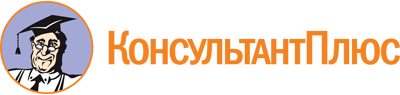 Постановление Правительства Санкт-Петербурга от 03.05.2023 N 388
"О Порядке предоставления в 2023 году субсидий социально ориентированным некоммерческим организациям, осуществляющим деятельность в области науки и образования, реализующим аккредитованные программы высшего образования, в целях внедрения современных программ непрерывного образования"Документ предоставлен КонсультантПлюс

www.consultant.ru

Дата сохранения: 17.06.2023
 ЗАЯВКАна участие в конкурсном отборе на право получения в 2023 году субсидий социально ориентированным некоммерческим организациям, осуществляющим деятельность в области науки и образования, реализующим аккредитованные программы высшего образования, в целях финансового обеспечения затрат на внедрение современных программ непрерывного образования1. Сведения об участнике отбораНаименование организацииДата регистрации организацииЮридический адресПочтовый адрес и адрес электронной почтыИНН/КПП/ОГРНБанковские реквизитыНаименование должности,Ф.И.О. руководителя2. Сведения о современных программах непрерывного образования в области подготовки кадров для цифровой трансформации экономики (далее - Программы), в целях финансового обеспечения затрат на реализацию которых запрашиваются субсидииN п/пНаименование программПланируемое количество слушателей, человекОбъем, академические часыУровень (базовый/углубленный (продвинутый)12nИТОГ(человеко-программ)ИТОГ(человеко-программ)3. Опыт участника отбора по реализации Программ в 2022 годуN п/пНаименование ПрограммыОбъем, академические часыСроки реализацииКоличество слушателей, успешно завершивших обучениеВозрастной состав слушателей, успешно завершивших обучение (на дату зачислении)ЗаказчикПеречень документов, подтверждающих наличие опыта4. Опыт использования участником отбора целевых поступлений (грантов, субсидий) в 2022 году на реализацию ПрограммN п/пНаименование реализованной ПрограммыОбъем, академические часыСроки реализацииКоличество слушателей, успешно завершивших обучениеСтоимость реализации ПрограммыСтоимость реализации ПрограммыЗаказчикПеречень документов, подтверждающих наличие опытаN п/пНаименование реализованной ПрограммыОбъем, академические часыСроки реализацииКоличество слушателей, успешно завершивших обучениеОбщая, руб.Из них целевых поступлений, руб.ЗаказчикПеречень документов, подтверждающих наличие опыта5. Наличие у участника отбора необходимой материально-технической базы для реализации Программ с применением электронного обучения и дистанционных образовательных технологийКритерийПоказательПоказательПоказательПоказательПоказательПоказательНаименование используемой системы дистанционного обучения (далее - СДО) с указанием подтверждающих документов (договор, лицензия)1. Возможность проведения1. Возможность проведения1. Возможность проведения1. Возможность проведения1. Возможность проведения1. Возможность проведения1. Возможность проведениявебинароввебинаровданетвебинароввидеоконференцийвидеоконференцийданетвидеоконференцийтестирований с получением аналитикитестирований с получением аналитикиданеттестирований с получением аналитикииное (указать)2. Наличие инструментов коммуникации:2. Наличие инструментов коммуникации:2. Наличие инструментов коммуникации:2. Наличие инструментов коммуникации:2. Наличие инструментов коммуникации:2. Наличие инструментов коммуникации:2. Наличие инструментов коммуникации:личный кабинетличный кабинетданетличный кабинетчат с преподавателями в СДОчат с преподавателями в СДОданетчат с преподавателями в СДОопросы и обсужденияопросы и обсужденияданетопросы и обсужденияиное (указать)3. Возможность доступа к СДО с различных устройств, в том числе мобильных3. Возможность доступа к СДО с различных устройств, в том числе мобильныхданет3. Возможность доступа к СДО с различных устройств, в том числе мобильныхНастоящей Заявкой даем согласие на публикацию (размещение) в информационно-телекоммуникационной сети "Интернет" информации оНастоящей Заявкой даем согласие на публикацию (размещение) в информационно-телекоммуникационной сети "Интернет" информации оНастоящей Заявкой даем согласие на публикацию (размещение) в информационно-телекоммуникационной сети "Интернет" информации оНастоящей Заявкой даем согласие на публикацию (размещение) в информационно-телекоммуникационной сети "Интернет" информации о,(Указывается полное наименование юридического лица в соответствии с учредительными документами, в предложном падеже)(Указывается полное наименование юридического лица в соответствии с учредительными документами, в предложном падеже)(Указывается полное наименование юридического лица в соответствии с учредительными документами, в предложном падеже)о подаваемой(Указывается полное наименование юридического лица в соответствии с учредительными документами, в творительном падеже)(Указывается полное наименование юридического лица в соответствии с учредительными документами, в творительном падеже)(Указывается полное наименование юридического лица в соответствии с учредительными документами, в творительном падеже)(Указывается полное наименование юридического лица в соответствии с учредительными документами, в творительном падеже)заявке и иной информации озаявке и иной информации о,(Указывается полное наименование юридического лица в соответствии с учредительными документами, в предложном падеже)(Указывается полное наименование юридического лица в соответствии с учредительными документами, в предложном падеже)(Указывается полное наименование юридического лица в соответствии с учредительными документами, в предложном падеже)связанной с отбором.связанной с отбором.связанной с отбором.связанной с отбором.Перечень документов, прилагаемых к настоящей Заявке:Перечень документов, прилагаемых к настоящей Заявке:Перечень документов, прилагаемых к настоящей Заявке:Перечень документов, прилагаемых к настоящей Заявке:Контактная информация лица - участника отбора, уполномоченного на взаимодействие с Комитетом по науке и высшей школе по вопросам предоставления субсидии:Контактная информация лица - участника отбора, уполномоченного на взаимодействие с Комитетом по науке и высшей школе по вопросам предоставления субсидии:Контактная информация лица - участника отбора, уполномоченного на взаимодействие с Комитетом по науке и высшей школе по вопросам предоставления субсидии:Контактная информация лица - участника отбора, уполномоченного на взаимодействие с Комитетом по науке и высшей школе по вопросам предоставления субсидии:Фамилия, имя, отчествоТелефонАдрес электронной почтыРуководитель участника отбора (уполномоченное лицо)МП(Должность)(Подпись)(Расшифровка подписи)Примечание.Печать ставится при наличииПримечание.Печать ставится при наличииПримечание.Печать ставится при наличииПримечание.Печать ставится при наличииПримечание.Печать ставится при наличииСМЕТА ПО НАПРАВЛЕНИЯМ ЗАТРАТна реализацию современных программ непрерывного образования в области подготовки кадров для цифровой трансформации экономикиN п/пНаименование статьи затратСумма, руб.Экономическое обоснование статьи затрат1Оплата труда работников, реализующих современные программы непрерывного образования в области подготовки кадров для цифровой трансформации экономики, в том числе начисления на оплату трудаИТОГОРуководитель участника отбора (уполномоченное лицо)МП(Должность)(Подпись)(Расшифровка подписи)Главный бухгалтер участника отбора(Должность)(Подпись)(Расшифровка подписи)Примечание.Печать ставится при наличии.Примечание.Печать ставится при наличии.Примечание.Печать ставится при наличии.Примечание.Печать ставится при наличии.Примечание.Печать ставится при наличии.СОГЛАСИЕна обработку персональных данныхСОГЛАСИЕна обработку персональных данныхСОГЛАСИЕна обработку персональных данныхСОГЛАСИЕна обработку персональных данныхЯ,,(Фамилия, имя, отчество представителя участника отбора)(Фамилия, имя, отчество представителя участника отбора),(Реквизиты документа, удостоверяющего личность, включая дату выдачи и сведения о выдавшем его органе)(Реквизиты документа, удостоверяющего личность, включая дату выдачи и сведения о выдавшем его органе)(Реквизиты документа, удостоверяющего личность, включая дату выдачи и сведения о выдавшем его органе)зарегистрированный по адресузарегистрированный по адресу,в соответствии со статьями 6 и 9 Федерального закона "О персональных данных" свободно, своей волей и в своем интересе даю согласие должностным лицам Комитета по науке и высшей школе (далее - Комитет), расположенного по адресу: 191144, Санкт-Петербург, Новгородская ул., д. 20, литера А, на обработку (любое действие (операцию) или совокупность действий (операций), совершаемых с использованием средств автоматизации или без использования таких средств с персональными данными, включая сбор, запись, систематизацию, накопление, хранение, уточнение (обновление, изменение), извлечение, использование, передачу (распространение, предоставление, доступ), обезличивание, блокирование, удаление, уничтожение) моих персональных данных (фамилии, имени, отчества, номера телефона, адреса электронной почты), иных сведений, содержащихся в документах, направляемых для участия в конкурсном отборе на право получения в 2023 году субсидии социально ориентированными некоммерческими организациями, осуществляющими деятельность в области науки и образования, реализующими аккредитованные программы высшего образования, в целях внедрения современных программ непрерывного образования (далее соответственно - субсидия, конкурсный отбор).Настоящее Согласие действует со дня его подписания до 25.12.2023.Даю свое согласие использовать представленные в заявке на участие в конкурсном отборе персональные данные в целях проверки соблюдения порядка и условий предоставления субсидии, в том числе в части достижения результатов ее предоставления в соответствии с Порядком предоставления в 2023 году субсидии социально ориентированным некоммерческим организациям, осуществляющим деятельность в области науки и образования, реализующим аккредитованные программы высшего образования, в целях внедрения современных программ непрерывного образования, утвержденным настоящим постановлением, и осуществления взаимодействия с Комитетом по вопросам предоставления субсидии.Оставляю за собой право отозвать настоящее Согласие посредством составления соответствующего письменного документа, который может быть направлен мной в адрес Комитета по почте заказным письмом с уведомлением о вручении либо вручен лично или через законного представителя под расписку уполномоченному представителю Комитета.В случае получения моего письменного заявления об отзыве настоящего Согласия Комитет обязан уничтожить мои персональные данные, но не ранее срока, необходимого для достижения целей обработки моих персональных данных.Я ознакомлен (ознакомлена) с правами субъекта персональных данных, предусмотренными в главе 3 Федерального закона "О персональных данных". Все вышеизложенное мною прочитано, мне понятно и подтверждается собственноручной подписью.в соответствии со статьями 6 и 9 Федерального закона "О персональных данных" свободно, своей волей и в своем интересе даю согласие должностным лицам Комитета по науке и высшей школе (далее - Комитет), расположенного по адресу: 191144, Санкт-Петербург, Новгородская ул., д. 20, литера А, на обработку (любое действие (операцию) или совокупность действий (операций), совершаемых с использованием средств автоматизации или без использования таких средств с персональными данными, включая сбор, запись, систематизацию, накопление, хранение, уточнение (обновление, изменение), извлечение, использование, передачу (распространение, предоставление, доступ), обезличивание, блокирование, удаление, уничтожение) моих персональных данных (фамилии, имени, отчества, номера телефона, адреса электронной почты), иных сведений, содержащихся в документах, направляемых для участия в конкурсном отборе на право получения в 2023 году субсидии социально ориентированными некоммерческими организациями, осуществляющими деятельность в области науки и образования, реализующими аккредитованные программы высшего образования, в целях внедрения современных программ непрерывного образования (далее соответственно - субсидия, конкурсный отбор).Настоящее Согласие действует со дня его подписания до 25.12.2023.Даю свое согласие использовать представленные в заявке на участие в конкурсном отборе персональные данные в целях проверки соблюдения порядка и условий предоставления субсидии, в том числе в части достижения результатов ее предоставления в соответствии с Порядком предоставления в 2023 году субсидии социально ориентированным некоммерческим организациям, осуществляющим деятельность в области науки и образования, реализующим аккредитованные программы высшего образования, в целях внедрения современных программ непрерывного образования, утвержденным настоящим постановлением, и осуществления взаимодействия с Комитетом по вопросам предоставления субсидии.Оставляю за собой право отозвать настоящее Согласие посредством составления соответствующего письменного документа, который может быть направлен мной в адрес Комитета по почте заказным письмом с уведомлением о вручении либо вручен лично или через законного представителя под расписку уполномоченному представителю Комитета.В случае получения моего письменного заявления об отзыве настоящего Согласия Комитет обязан уничтожить мои персональные данные, но не ранее срока, необходимого для достижения целей обработки моих персональных данных.Я ознакомлен (ознакомлена) с правами субъекта персональных данных, предусмотренными в главе 3 Федерального закона "О персональных данных". Все вышеизложенное мною прочитано, мне понятно и подтверждается собственноручной подписью.в соответствии со статьями 6 и 9 Федерального закона "О персональных данных" свободно, своей волей и в своем интересе даю согласие должностным лицам Комитета по науке и высшей школе (далее - Комитет), расположенного по адресу: 191144, Санкт-Петербург, Новгородская ул., д. 20, литера А, на обработку (любое действие (операцию) или совокупность действий (операций), совершаемых с использованием средств автоматизации или без использования таких средств с персональными данными, включая сбор, запись, систематизацию, накопление, хранение, уточнение (обновление, изменение), извлечение, использование, передачу (распространение, предоставление, доступ), обезличивание, блокирование, удаление, уничтожение) моих персональных данных (фамилии, имени, отчества, номера телефона, адреса электронной почты), иных сведений, содержащихся в документах, направляемых для участия в конкурсном отборе на право получения в 2023 году субсидии социально ориентированными некоммерческими организациями, осуществляющими деятельность в области науки и образования, реализующими аккредитованные программы высшего образования, в целях внедрения современных программ непрерывного образования (далее соответственно - субсидия, конкурсный отбор).Настоящее Согласие действует со дня его подписания до 25.12.2023.Даю свое согласие использовать представленные в заявке на участие в конкурсном отборе персональные данные в целях проверки соблюдения порядка и условий предоставления субсидии, в том числе в части достижения результатов ее предоставления в соответствии с Порядком предоставления в 2023 году субсидии социально ориентированным некоммерческим организациям, осуществляющим деятельность в области науки и образования, реализующим аккредитованные программы высшего образования, в целях внедрения современных программ непрерывного образования, утвержденным настоящим постановлением, и осуществления взаимодействия с Комитетом по вопросам предоставления субсидии.Оставляю за собой право отозвать настоящее Согласие посредством составления соответствующего письменного документа, который может быть направлен мной в адрес Комитета по почте заказным письмом с уведомлением о вручении либо вручен лично или через законного представителя под расписку уполномоченному представителю Комитета.В случае получения моего письменного заявления об отзыве настоящего Согласия Комитет обязан уничтожить мои персональные данные, но не ранее срока, необходимого для достижения целей обработки моих персональных данных.Я ознакомлен (ознакомлена) с правами субъекта персональных данных, предусмотренными в главе 3 Федерального закона "О персональных данных". Все вышеизложенное мною прочитано, мне понятно и подтверждается собственноручной подписью.в соответствии со статьями 6 и 9 Федерального закона "О персональных данных" свободно, своей волей и в своем интересе даю согласие должностным лицам Комитета по науке и высшей школе (далее - Комитет), расположенного по адресу: 191144, Санкт-Петербург, Новгородская ул., д. 20, литера А, на обработку (любое действие (операцию) или совокупность действий (операций), совершаемых с использованием средств автоматизации или без использования таких средств с персональными данными, включая сбор, запись, систематизацию, накопление, хранение, уточнение (обновление, изменение), извлечение, использование, передачу (распространение, предоставление, доступ), обезличивание, блокирование, удаление, уничтожение) моих персональных данных (фамилии, имени, отчества, номера телефона, адреса электронной почты), иных сведений, содержащихся в документах, направляемых для участия в конкурсном отборе на право получения в 2023 году субсидии социально ориентированными некоммерческими организациями, осуществляющими деятельность в области науки и образования, реализующими аккредитованные программы высшего образования, в целях внедрения современных программ непрерывного образования (далее соответственно - субсидия, конкурсный отбор).Настоящее Согласие действует со дня его подписания до 25.12.2023.Даю свое согласие использовать представленные в заявке на участие в конкурсном отборе персональные данные в целях проверки соблюдения порядка и условий предоставления субсидии, в том числе в части достижения результатов ее предоставления в соответствии с Порядком предоставления в 2023 году субсидии социально ориентированным некоммерческим организациям, осуществляющим деятельность в области науки и образования, реализующим аккредитованные программы высшего образования, в целях внедрения современных программ непрерывного образования, утвержденным настоящим постановлением, и осуществления взаимодействия с Комитетом по вопросам предоставления субсидии.Оставляю за собой право отозвать настоящее Согласие посредством составления соответствующего письменного документа, который может быть направлен мной в адрес Комитета по почте заказным письмом с уведомлением о вручении либо вручен лично или через законного представителя под расписку уполномоченному представителю Комитета.В случае получения моего письменного заявления об отзыве настоящего Согласия Комитет обязан уничтожить мои персональные данные, но не ранее срока, необходимого для достижения целей обработки моих персональных данных.Я ознакомлен (ознакомлена) с правами субъекта персональных данных, предусмотренными в главе 3 Федерального закона "О персональных данных". Все вышеизложенное мною прочитано, мне понятно и подтверждается собственноручной подписью.(Дата)(Подпись)(Расшифровка подписи)